OYMALITEPE İLKOKULU ÖĞRENCİ KULÜPLERİ VE ÖĞRENCİ ADLARI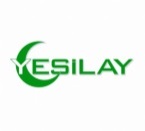 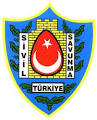 YEŞİLAY VE SİVİL SAVUNMA KULÜBÜ1/A Alperen BEKTAŞ1/A Yunus Emre ÖZCAN1/A Eflin Ebru AKTAŞ1/A Sonay TUNA2/A Zeynep GÜLEÇ2/A Şeymanur YAVUZ2/A Mehmet Akif AKSOY3/A Havvanur KORKMAZ3/A Kardelen ÖZCAN3/A Efe AKYOL4/A Ceyhun ŞAHİN4/A Emirhan DİLMAÇ4/A Eray ÖNAL4/A Erdem Ensari ÖLMEZ4/A Emre Can AY4/B Ali Sait ALBAYRAK4/B İmdat ÖLMEZ4/B Güray KELEŞ